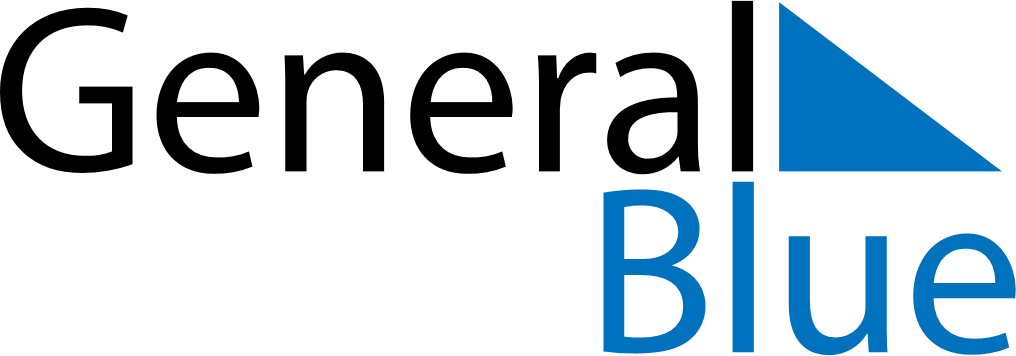 February 2030February 2030February 2030United StatesUnited StatesMONTUEWEDTHUFRISATSUN1234567891011121314151617Valentine’s Day18192021222324Washington’s Birthday25262728